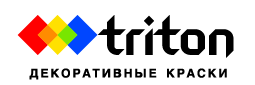 
                                       Прайс-лист на декоративные краски и штукатурку     Внимание!  Расход материала на 1м2 зависит от толщины наносимого слоя           тел.: +7(985)430-79-75    +7(985)600-94-91                                                             decortriton.ru                                                                                                                                                                                                           ГРУНТОВЫЕ ПОКРЫТИЯГРУНТОВЫЕ ПОКРЫТИЯГРУНТОВЫЕ ПОКРЫТИЯГРУНТОВЫЕ ПОКРЫТИЯГРУНТОВЫЕ ПОКРЫТИЯГРУНТОВЫЕ ПОКРЫТИЯГРУНТОВЫЕ ПОКРЫТИЯПраймер  «TRITON»Высококачественный грунт глубокого проникновения на основе стирол-акрилата для подготовки стен к окраске.Высококачественный грунт глубокого проникновения на основе стирол-акрилата для подготовки стен к окраске.Высококачественный грунт глубокого проникновения на основе стирол-акрилата для подготовки стен к окраске.Высококачественный грунт глубокого проникновения на основе стирол-акрилата для подготовки стен к окраске.Высококачественный грунт глубокого проникновения на основе стирол-акрилата для подготовки стен к окраске.Высококачественный грунт глубокого проникновения на основе стирол-акрилата для подготовки стен к окраске.Праймер  «TRITON»ФасовкаЦена за уп.Цена за кг.РасходЦена за 1 м2Итого за 1 м2Праймер  «TRITON»5 л.610 р.122 р.0,15 л/м217 р.от 17 р.Праймер  «TRITON»10 л.1100 р.110 р.0,15 л/м217 р.от 17 р.Грунт «СТЕНА» Грунт на основе стирол-акрилата с добавлением мелких частиц мрамора, для подготовки стен к окраске. Необходим при нанесении базового покрытия на гладкие (шпаклёванные, крашеные, беспористые) поверхности. Наносится валиком,  кистью или краскопультом. Грунт на основе стирол-акрилата с добавлением мелких частиц мрамора, для подготовки стен к окраске. Необходим при нанесении базового покрытия на гладкие (шпаклёванные, крашеные, беспористые) поверхности. Наносится валиком,  кистью или краскопультом. Грунт на основе стирол-акрилата с добавлением мелких частиц мрамора, для подготовки стен к окраске. Необходим при нанесении базового покрытия на гладкие (шпаклёванные, крашеные, беспористые) поверхности. Наносится валиком,  кистью или краскопультом. Грунт на основе стирол-акрилата с добавлением мелких частиц мрамора, для подготовки стен к окраске. Необходим при нанесении базового покрытия на гладкие (шпаклёванные, крашеные, беспористые) поверхности. Наносится валиком,  кистью или краскопультом. Грунт на основе стирол-акрилата с добавлением мелких частиц мрамора, для подготовки стен к окраске. Необходим при нанесении базового покрытия на гладкие (шпаклёванные, крашеные, беспористые) поверхности. Наносится валиком,  кистью или краскопультом. Грунт на основе стирол-акрилата с добавлением мелких частиц мрамора, для подготовки стен к окраске. Необходим при нанесении базового покрытия на гладкие (шпаклёванные, крашеные, беспористые) поверхности. Наносится валиком,  кистью или краскопультом.Грунт «СТЕНА»ФасовкаЦена за уп.Цена за кг.РасходЦена за 1 м2Итого за 1 м2Грунт «СТЕНА»7 кг.1600 р.229 р.0,2 кг/м242 р.от 42 р.Грунт «СТЕНА»14 кг.2900 р.208 р.0,2 кг/м242 р.от 42 р.ВД АК «ТИТАН»Укрывающий подготовительный слой на основе диоксида титана. Предназначен для окрашивания основания в цвет. Колеруется любыми колорантами на водной основе. Также наносится для укрепления и защиты основания. Может использоваться как самостоятельное покрытие. Наносится валиком,  кистью или краскопультом.Укрывающий подготовительный слой на основе диоксида титана. Предназначен для окрашивания основания в цвет. Колеруется любыми колорантами на водной основе. Также наносится для укрепления и защиты основания. Может использоваться как самостоятельное покрытие. Наносится валиком,  кистью или краскопультом.Укрывающий подготовительный слой на основе диоксида титана. Предназначен для окрашивания основания в цвет. Колеруется любыми колорантами на водной основе. Также наносится для укрепления и защиты основания. Может использоваться как самостоятельное покрытие. Наносится валиком,  кистью или краскопультом.Укрывающий подготовительный слой на основе диоксида титана. Предназначен для окрашивания основания в цвет. Колеруется любыми колорантами на водной основе. Также наносится для укрепления и защиты основания. Может использоваться как самостоятельное покрытие. Наносится валиком,  кистью или краскопультом.Укрывающий подготовительный слой на основе диоксида титана. Предназначен для окрашивания основания в цвет. Колеруется любыми колорантами на водной основе. Также наносится для укрепления и защиты основания. Может использоваться как самостоятельное покрытие. Наносится валиком,  кистью или краскопультом.Укрывающий подготовительный слой на основе диоксида титана. Предназначен для окрашивания основания в цвет. Колеруется любыми колорантами на водной основе. Также наносится для укрепления и защиты основания. Может использоваться как самостоятельное покрытие. Наносится валиком,  кистью или краскопультом.ВД АК «ТИТАН»ФасовкаЦена за уп.Цена за кг.РасходЦена за 1 м2Итого за 1 м2ВД АК «ТИТАН»7 кг.1550 р.222 р.от 0,3 кг/м2  59 р.от 59 р.ВД АК «ТИТАН»14 кг.2750 р.197 р.от 0,3 кг/м2  59 р.от 59 р.ЛЕССИРУЮЩИЕ ПОКРЫТИЯЛЕССИРУЮЩИЕ ПОКРЫТИЯЛЕССИРУЮЩИЕ ПОКРЫТИЯЛЕССИРУЮЩИЕ ПОКРЫТИЯЛЕССИРУЮЩИЕ ПОКРЫТИЯЛЕССИРУЮЩИЕ ПОКРЫТИЯЛЕССИРУЮЩИЕ ПОКРЫТИЯЛАКВодный лак на основе стирол-акрила для закрепления и придания влагостойкости декоративным покрытиям. Колеруется любыми колорантами на водной основе.Водный лак на основе стирол-акрила для закрепления и придания влагостойкости декоративным покрытиям. Колеруется любыми колорантами на водной основе.Водный лак на основе стирол-акрила для закрепления и придания влагостойкости декоративным покрытиям. Колеруется любыми колорантами на водной основе.Водный лак на основе стирол-акрила для закрепления и придания влагостойкости декоративным покрытиям. Колеруется любыми колорантами на водной основе.Водный лак на основе стирол-акрила для закрепления и придания влагостойкости декоративным покрытиям. Колеруется любыми колорантами на водной основе.Водный лак на основе стирол-акрила для закрепления и придания влагостойкости декоративным покрытиям. Колеруется любыми колорантами на водной основе.ЛАКФасовкаЦена за уп.Цена за кг.РасходЦена за 1 м2Итого за 1 м2ЛАК1 кг.230 р.230 р.0,150 кг/м230 р.от 30 р.ЛАК5 кг.1000 р.200 р.0,150 кг/м230 р.от 30 р.ЛАК silverВодный лак на основе стирол-акрила с перламутровым пигментом, для создания перламутрового эффекта, закрепления и придания влагостойкости. Колеруется любыми колорантами на водной основе.Водный лак на основе стирол-акрила с перламутровым пигментом, для создания перламутрового эффекта, закрепления и придания влагостойкости. Колеруется любыми колорантами на водной основе.Водный лак на основе стирол-акрила с перламутровым пигментом, для создания перламутрового эффекта, закрепления и придания влагостойкости. Колеруется любыми колорантами на водной основе.Водный лак на основе стирол-акрила с перламутровым пигментом, для создания перламутрового эффекта, закрепления и придания влагостойкости. Колеруется любыми колорантами на водной основе.Водный лак на основе стирол-акрила с перламутровым пигментом, для создания перламутрового эффекта, закрепления и придания влагостойкости. Колеруется любыми колорантами на водной основе.Водный лак на основе стирол-акрила с перламутровым пигментом, для создания перламутрового эффекта, закрепления и придания влагостойкости. Колеруется любыми колорантами на водной основе.ЛАК silverФасовкаЦена за уп.Цена за кг.РасходЦена за 1 м2Итого за 1 м2ЛАК silver1 кг.410 р.410 р.0,150 кг/м253 р.от 53 р.ЛАК silver5 кг.1750 р.350 р.0,150 кг/м253 р.от 53 р.ЛАК goldВодный лак на основе стирол-акрила с добавлением золотого пигмента, для создания дополнительного декоративного эффекта позолоты, закрепления и придания влагостойкости. Колеруется любыми колорантами на водной основе.Водный лак на основе стирол-акрила с добавлением золотого пигмента, для создания дополнительного декоративного эффекта позолоты, закрепления и придания влагостойкости. Колеруется любыми колорантами на водной основе.Водный лак на основе стирол-акрила с добавлением золотого пигмента, для создания дополнительного декоративного эффекта позолоты, закрепления и придания влагостойкости. Колеруется любыми колорантами на водной основе.Водный лак на основе стирол-акрила с добавлением золотого пигмента, для создания дополнительного декоративного эффекта позолоты, закрепления и придания влагостойкости. Колеруется любыми колорантами на водной основе.Водный лак на основе стирол-акрила с добавлением золотого пигмента, для создания дополнительного декоративного эффекта позолоты, закрепления и придания влагостойкости. Колеруется любыми колорантами на водной основе.Водный лак на основе стирол-акрила с добавлением золотого пигмента, для создания дополнительного декоративного эффекта позолоты, закрепления и придания влагостойкости. Колеруется любыми колорантами на водной основе.ЛАК goldФасовкаЦена за уп.Цена за кг.РасходЦена за 1 м2Итого за 1 м2ЛАК gold1 кг.520 р.520 р.0,150 кг/м268 р.от 68 р.ЛАК gold5 кг.2250 р.450 р.0,150 кг/м268 р.от 68 р.ЛАК матовыйМатовый водный лак на основе стирол-акрила для закрепления и придания влагостойкости покрытиям, обладающий высокой степенью износостойкости. Колеруется любыми колорантами на водной основе.Матовый водный лак на основе стирол-акрила для закрепления и придания влагостойкости покрытиям, обладающий высокой степенью износостойкости. Колеруется любыми колорантами на водной основе.Матовый водный лак на основе стирол-акрила для закрепления и придания влагостойкости покрытиям, обладающий высокой степенью износостойкости. Колеруется любыми колорантами на водной основе.Матовый водный лак на основе стирол-акрила для закрепления и придания влагостойкости покрытиям, обладающий высокой степенью износостойкости. Колеруется любыми колорантами на водной основе.Матовый водный лак на основе стирол-акрила для закрепления и придания влагостойкости покрытиям, обладающий высокой степенью износостойкости. Колеруется любыми колорантами на водной основе.Матовый водный лак на основе стирол-акрила для закрепления и придания влагостойкости покрытиям, обладающий высокой степенью износостойкости. Колеруется любыми колорантами на водной основе.ЛАК матовыйФасовкаЦена за уп.Цена за кг.РасходЦена за 1 м2Итого за 1 м2ЛАК матовый1 кг.410 р.410р.0,150 кг/м253 р.от 53 р.ЛАК матовый5 кг.1750 р.350 р.0,150 кг/м253 р.от 53 р.ВОСКГустой воск на основе натуральных компонентов для лессировки декоративных покрытий. Колеруется любыми колорантами на водной основе.Густой воск на основе натуральных компонентов для лессировки декоративных покрытий. Колеруется любыми колорантами на водной основе.Густой воск на основе натуральных компонентов для лессировки декоративных покрытий. Колеруется любыми колорантами на водной основе.Густой воск на основе натуральных компонентов для лессировки декоративных покрытий. Колеруется любыми колорантами на водной основе.Густой воск на основе натуральных компонентов для лессировки декоративных покрытий. Колеруется любыми колорантами на водной основе.Густой воск на основе натуральных компонентов для лессировки декоративных покрытий. Колеруется любыми колорантами на водной основе.ВОСКФасовкаЦена за уп.Цена за кг.РасходЦена за 1 м2Итого за 1 м2ВОСК1 кг.290 р.290 р.0,100 г/м225 р.от 25 р.ВОСК5 кг. 1250 р.250 р.0,100 г/м225 р.от 25 р.ВОСК  SilverГустой воск на основе натуральных компонентов с добавлением перламутра для лессировки декоративных покрытий и придания дополнительного декоративного перламутрового эффекта. Колеруется любыми колорантами на водной основе.Густой воск на основе натуральных компонентов с добавлением перламутра для лессировки декоративных покрытий и придания дополнительного декоративного перламутрового эффекта. Колеруется любыми колорантами на водной основе.Густой воск на основе натуральных компонентов с добавлением перламутра для лессировки декоративных покрытий и придания дополнительного декоративного перламутрового эффекта. Колеруется любыми колорантами на водной основе.Густой воск на основе натуральных компонентов с добавлением перламутра для лессировки декоративных покрытий и придания дополнительного декоративного перламутрового эффекта. Колеруется любыми колорантами на водной основе.Густой воск на основе натуральных компонентов с добавлением перламутра для лессировки декоративных покрытий и придания дополнительного декоративного перламутрового эффекта. Колеруется любыми колорантами на водной основе.Густой воск на основе натуральных компонентов с добавлением перламутра для лессировки декоративных покрытий и придания дополнительного декоративного перламутрового эффекта. Колеруется любыми колорантами на водной основе.ВОСК  SilverФасовкаЦена за уп.Цена за кг.РасходЦена за 1 м2Итого за 1 м2ВОСК  Silver1 кг.460 р.460 р.0,100 г/м240 р.от 40 р.ВОСК  Silver5 кг. 2000 р.400 р.0,100 г/м240 р.от 40 р.ВОСК  GoldГустой воск на основе натуральных компонентов с добавлением золотого пигмента для лессировки декоративных покрытий и придания дополнительного эффекта позолоты. Колеруется любыми колорантами на водной основе.Густой воск на основе натуральных компонентов с добавлением золотого пигмента для лессировки декоративных покрытий и придания дополнительного эффекта позолоты. Колеруется любыми колорантами на водной основе.Густой воск на основе натуральных компонентов с добавлением золотого пигмента для лессировки декоративных покрытий и придания дополнительного эффекта позолоты. Колеруется любыми колорантами на водной основе.Густой воск на основе натуральных компонентов с добавлением золотого пигмента для лессировки декоративных покрытий и придания дополнительного эффекта позолоты. Колеруется любыми колорантами на водной основе.Густой воск на основе натуральных компонентов с добавлением золотого пигмента для лессировки декоративных покрытий и придания дополнительного эффекта позолоты. Колеруется любыми колорантами на водной основе.Густой воск на основе натуральных компонентов с добавлением золотого пигмента для лессировки декоративных покрытий и придания дополнительного эффекта позолоты. Колеруется любыми колорантами на водной основе.ВОСК  GoldФасовкаЦена за уп.Цена за кг.РасходЦена за 1 м2Итого за 1 м2ВОСК  Gold1 кг.580 р.580 р.0,100 г/м250 р.от 50 р.ВОСК  Gold5 кг.2500 р.500 р.0,100 г/м250 р.от 50 р.ВОСК  Silver-GoldГустой воск на основе натуральных компонентов с добавлением золотого пигмента для лессировки декоративных покрытий и придания дополнительного эффекта позолоты. Колеруется любыми колорантами на водной основе.Густой воск на основе натуральных компонентов с добавлением золотого пигмента для лессировки декоративных покрытий и придания дополнительного эффекта позолоты. Колеруется любыми колорантами на водной основе.Густой воск на основе натуральных компонентов с добавлением золотого пигмента для лессировки декоративных покрытий и придания дополнительного эффекта позолоты. Колеруется любыми колорантами на водной основе.Густой воск на основе натуральных компонентов с добавлением золотого пигмента для лессировки декоративных покрытий и придания дополнительного эффекта позолоты. Колеруется любыми колорантами на водной основе.Густой воск на основе натуральных компонентов с добавлением золотого пигмента для лессировки декоративных покрытий и придания дополнительного эффекта позолоты. Колеруется любыми колорантами на водной основе.Густой воск на основе натуральных компонентов с добавлением золотого пигмента для лессировки декоративных покрытий и придания дополнительного эффекта позолоты. Колеруется любыми колорантами на водной основе.ВОСК  Silver-GoldФасовкаЦена за уп.Цена за кг.РасходЦена за 1 м2Итого за 1 м2ВОСК  Silver-Gold1 кг.640 р.640 р.0,100 г/м255 р.от 55 р.ВОСК  Silver-Gold5 кг.2750 р.550 р.0,100 г/м255 р.от 55 р.ВОСК  «СЕДОЙ»Густой воск на основе натуральных компонентов, с добавлением специального  полимерного наполнителя.  При нанесении образует матовую шероховатую поверхность, напоминающую кожу, нубук или замшу. Колеруется любыми колорантами на водной основе.Густой воск на основе натуральных компонентов, с добавлением специального  полимерного наполнителя.  При нанесении образует матовую шероховатую поверхность, напоминающую кожу, нубук или замшу. Колеруется любыми колорантами на водной основе.Густой воск на основе натуральных компонентов, с добавлением специального  полимерного наполнителя.  При нанесении образует матовую шероховатую поверхность, напоминающую кожу, нубук или замшу. Колеруется любыми колорантами на водной основе.Густой воск на основе натуральных компонентов, с добавлением специального  полимерного наполнителя.  При нанесении образует матовую шероховатую поверхность, напоминающую кожу, нубук или замшу. Колеруется любыми колорантами на водной основе.Густой воск на основе натуральных компонентов, с добавлением специального  полимерного наполнителя.  При нанесении образует матовую шероховатую поверхность, напоминающую кожу, нубук или замшу. Колеруется любыми колорантами на водной основе.Густой воск на основе натуральных компонентов, с добавлением специального  полимерного наполнителя.  При нанесении образует матовую шероховатую поверхность, напоминающую кожу, нубук или замшу. Колеруется любыми колорантами на водной основе.ВОСК  «СЕДОЙ»ФасовкаЦена за уп.Цена за кг.РасходЦена за 1 м2Итого за 1 м2ВОСК  «СЕДОЙ»1 кг.410 р.410 р.0,100 г/м235 р.от 35 р.ВОСК  «СЕДОЙ»5 кг. 1750 р.350 р.0,100 г/м235 р.от 35 р.ВОСК  «СЕДОЙ»SilverГустой воск на основе натуральных компонентов, с добавлением специального полимерного наполнителя и перламутра. При нанесении образует матовую шероховатую поверхность. Колеруется любыми колорантами на водной основе.Густой воск на основе натуральных компонентов, с добавлением специального полимерного наполнителя и перламутра. При нанесении образует матовую шероховатую поверхность. Колеруется любыми колорантами на водной основе.Густой воск на основе натуральных компонентов, с добавлением специального полимерного наполнителя и перламутра. При нанесении образует матовую шероховатую поверхность. Колеруется любыми колорантами на водной основе.Густой воск на основе натуральных компонентов, с добавлением специального полимерного наполнителя и перламутра. При нанесении образует матовую шероховатую поверхность. Колеруется любыми колорантами на водной основе.Густой воск на основе натуральных компонентов, с добавлением специального полимерного наполнителя и перламутра. При нанесении образует матовую шероховатую поверхность. Колеруется любыми колорантами на водной основе.Густой воск на основе натуральных компонентов, с добавлением специального полимерного наполнителя и перламутра. При нанесении образует матовую шероховатую поверхность. Колеруется любыми колорантами на водной основе.ВОСК  «СЕДОЙ»SilverФасовкаЦена за уп.Цена за кг.РасходЦена за 1 м2Итого за 1 м2ВОСК  «СЕДОЙ»Silver1 кг.580 р.580 р.0,100 г/м250 р.от 50 р.ВОСК  «СЕДОЙ»Silver5 кг. 2500 р.500 р.0,100 г/м250 р.от 50 р.ВОСК «СЕДОЙ»GoldГустой воск на основе натуральных компонентов, с добавлением специального полимерного наполнителя и золотого пигмента. При нанесении образует матовую шероховатую поверхность. Колеруется любыми колорантами на водной основе.Густой воск на основе натуральных компонентов, с добавлением специального полимерного наполнителя и золотого пигмента. При нанесении образует матовую шероховатую поверхность. Колеруется любыми колорантами на водной основе.Густой воск на основе натуральных компонентов, с добавлением специального полимерного наполнителя и золотого пигмента. При нанесении образует матовую шероховатую поверхность. Колеруется любыми колорантами на водной основе.Густой воск на основе натуральных компонентов, с добавлением специального полимерного наполнителя и золотого пигмента. При нанесении образует матовую шероховатую поверхность. Колеруется любыми колорантами на водной основе.Густой воск на основе натуральных компонентов, с добавлением специального полимерного наполнителя и золотого пигмента. При нанесении образует матовую шероховатую поверхность. Колеруется любыми колорантами на водной основе.Густой воск на основе натуральных компонентов, с добавлением специального полимерного наполнителя и золотого пигмента. При нанесении образует матовую шероховатую поверхность. Колеруется любыми колорантами на водной основе.ВОСК «СЕДОЙ»GoldФасовкаЦена за уп.Цена за кг.РасходЦена за 1 м2Итого за 1 м2ВОСК «СЕДОЙ»Gold1 кг.700 р.700 р.0,100 г/м260 р.от 60 р.ВОСК «СЕДОЙ»Gold5 кг. 3000 р.600 р.0,100 г/м260 р.от 60 р.ВОСК «СЕДОЙ»Silver-GoldГустой воск на основе натуральных компонентов, с добавлением специального полимерного наполнителя и золотого пигмента.  При нанесении образует матовую шероховатую поверхность. Колеруется любыми колорантами на водной основе.Густой воск на основе натуральных компонентов, с добавлением специального полимерного наполнителя и золотого пигмента.  При нанесении образует матовую шероховатую поверхность. Колеруется любыми колорантами на водной основе.Густой воск на основе натуральных компонентов, с добавлением специального полимерного наполнителя и золотого пигмента.  При нанесении образует матовую шероховатую поверхность. Колеруется любыми колорантами на водной основе.Густой воск на основе натуральных компонентов, с добавлением специального полимерного наполнителя и золотого пигмента.  При нанесении образует матовую шероховатую поверхность. Колеруется любыми колорантами на водной основе.Густой воск на основе натуральных компонентов, с добавлением специального полимерного наполнителя и золотого пигмента.  При нанесении образует матовую шероховатую поверхность. Колеруется любыми колорантами на водной основе.Густой воск на основе натуральных компонентов, с добавлением специального полимерного наполнителя и золотого пигмента.  При нанесении образует матовую шероховатую поверхность. Колеруется любыми колорантами на водной основе.ВОСК «СЕДОЙ»Silver-GoldФасовкаЦена за уп.Цена за кг.РасходЦена за 1 м2Итого за 1 м2ВОСК «СЕДОЙ»Silver-Gold1 кг.750 р.750 р.0,100 г/м265 р.от 65 р.ВОСК «СЕДОЙ»Silver-Gold5 кг. 3250 р.650 р.0,100 г/м265 р.от 65 р.ДЕКОРАТИВНЫЕ ПОКРЫТИЯ: ШТУКАТУРКА.ДЕКОРАТИВНЫЕ ПОКРЫТИЯ: ШТУКАТУРКА.ДЕКОРАТИВНЫЕ ПОКРЫТИЯ: ШТУКАТУРКА.ДЕКОРАТИВНЫЕ ПОКРЫТИЯ: ШТУКАТУРКА.ДЕКОРАТИВНЫЕ ПОКРЫТИЯ: ШТУКАТУРКА.ДЕКОРАТИВНЫЕ ПОКРЫТИЯ: ШТУКАТУРКА.ДЕКОРАТИВНЫЕ ПОКРЫТИЯ: ШТУКАТУРКА.КАМЕНЬ  (STONE)Декоративное стеновое покрытие в стиле «Шато», имитирующее натуральный камень. Отлично скрывает неровности и дефекты стен. За счет содержания фиброволокна сдерживает образование микротрещин при усадке дома. Обладает высокой пластичностью, глянцуется. После нанесения воска не боится воды. Легко поддается реставрации.  Не требует тщательной подготовки основания, возможно нанесение на оштукатуренные стены без шпатлевания. Колеруется любыми колорантами на водной основе. Наносится шпателем, гладилкой.Декоративное стеновое покрытие в стиле «Шато», имитирующее натуральный камень. Отлично скрывает неровности и дефекты стен. За счет содержания фиброволокна сдерживает образование микротрещин при усадке дома. Обладает высокой пластичностью, глянцуется. После нанесения воска не боится воды. Легко поддается реставрации.  Не требует тщательной подготовки основания, возможно нанесение на оштукатуренные стены без шпатлевания. Колеруется любыми колорантами на водной основе. Наносится шпателем, гладилкой.Декоративное стеновое покрытие в стиле «Шато», имитирующее натуральный камень. Отлично скрывает неровности и дефекты стен. За счет содержания фиброволокна сдерживает образование микротрещин при усадке дома. Обладает высокой пластичностью, глянцуется. После нанесения воска не боится воды. Легко поддается реставрации.  Не требует тщательной подготовки основания, возможно нанесение на оштукатуренные стены без шпатлевания. Колеруется любыми колорантами на водной основе. Наносится шпателем, гладилкой.Декоративное стеновое покрытие в стиле «Шато», имитирующее натуральный камень. Отлично скрывает неровности и дефекты стен. За счет содержания фиброволокна сдерживает образование микротрещин при усадке дома. Обладает высокой пластичностью, глянцуется. После нанесения воска не боится воды. Легко поддается реставрации.  Не требует тщательной подготовки основания, возможно нанесение на оштукатуренные стены без шпатлевания. Колеруется любыми колорантами на водной основе. Наносится шпателем, гладилкой.Декоративное стеновое покрытие в стиле «Шато», имитирующее натуральный камень. Отлично скрывает неровности и дефекты стен. За счет содержания фиброволокна сдерживает образование микротрещин при усадке дома. Обладает высокой пластичностью, глянцуется. После нанесения воска не боится воды. Легко поддается реставрации.  Не требует тщательной подготовки основания, возможно нанесение на оштукатуренные стены без шпатлевания. Колеруется любыми колорантами на водной основе. Наносится шпателем, гладилкой.Декоративное стеновое покрытие в стиле «Шато», имитирующее натуральный камень. Отлично скрывает неровности и дефекты стен. За счет содержания фиброволокна сдерживает образование микротрещин при усадке дома. Обладает высокой пластичностью, глянцуется. После нанесения воска не боится воды. Легко поддается реставрации.  Не требует тщательной подготовки основания, возможно нанесение на оштукатуренные стены без шпатлевания. Колеруется любыми колорантами на водной основе. Наносится шпателем, гладилкой.КомпонентыФасовкаЦена за уп.Цена за кг.РасходЦена за 1 м2Итого за 1 м2Праймер «TRITON»10 л.1100 р.110 р.0,15 л/м217 р.от 186 р.+42р.*Грунт «СТЕНА»*14 кг.2900 р.208 р.0,2 кг/м2  42 р.от 186 р.+42р.*КАМЕНЬ  (STONE)15 кг.2700 р.180 р.от 0,8-2,5 кг/м2  от 144 р.от 186 р.+42р.*Воск5 кг. 1250 р.250 р.0,100 кг /м225 р.от 186 р.+42р.**-при нанесении базового покрытия на гладкие (шпаклёванные, крашеные, беспористые) поверхности требуется предварительное нанесение грунта «СТЕНА».*-при нанесении базового покрытия на гладкие (шпаклёванные, крашеные, беспористые) поверхности требуется предварительное нанесение грунта «СТЕНА».*-при нанесении базового покрытия на гладкие (шпаклёванные, крашеные, беспористые) поверхности требуется предварительное нанесение грунта «СТЕНА».*-при нанесении базового покрытия на гладкие (шпаклёванные, крашеные, беспористые) поверхности требуется предварительное нанесение грунта «СТЕНА».*-при нанесении базового покрытия на гладкие (шпаклёванные, крашеные, беспористые) поверхности требуется предварительное нанесение грунта «СТЕНА».*-при нанесении базового покрытия на гладкие (шпаклёванные, крашеные, беспористые) поверхности требуется предварительное нанесение грунта «СТЕНА».*-при нанесении базового покрытия на гладкие (шпаклёванные, крашеные, беспористые) поверхности требуется предварительное нанесение грунта «СТЕНА».СТРОНГ (STRONG)Уникальное декоративное стеновое покрытие, позволяет добиться множества видов фактур: скальная порода, кора дерева, травертино, ракушечник, декоративный бетон и т.д. Его текстура характеризуется кристаллическим аспектом создаваемым совокупностью минеральных частиц разных фракций. Отлично скрывает неровности и дефекты стен. Благодаря своей пластичности позволяет создавать совершенно индивидуальный рельеф.  После нанесения воска не боится воды. Легко поддается реставрации.  Не требует тщательной подготовки основания. Используется наполнитель - микрокальцит разных фракций. Колеруется любыми колорантами на водной основе.Уникальное декоративное стеновое покрытие, позволяет добиться множества видов фактур: скальная порода, кора дерева, травертино, ракушечник, декоративный бетон и т.д. Его текстура характеризуется кристаллическим аспектом создаваемым совокупностью минеральных частиц разных фракций. Отлично скрывает неровности и дефекты стен. Благодаря своей пластичности позволяет создавать совершенно индивидуальный рельеф.  После нанесения воска не боится воды. Легко поддается реставрации.  Не требует тщательной подготовки основания. Используется наполнитель - микрокальцит разных фракций. Колеруется любыми колорантами на водной основе.Уникальное декоративное стеновое покрытие, позволяет добиться множества видов фактур: скальная порода, кора дерева, травертино, ракушечник, декоративный бетон и т.д. Его текстура характеризуется кристаллическим аспектом создаваемым совокупностью минеральных частиц разных фракций. Отлично скрывает неровности и дефекты стен. Благодаря своей пластичности позволяет создавать совершенно индивидуальный рельеф.  После нанесения воска не боится воды. Легко поддается реставрации.  Не требует тщательной подготовки основания. Используется наполнитель - микрокальцит разных фракций. Колеруется любыми колорантами на водной основе.Уникальное декоративное стеновое покрытие, позволяет добиться множества видов фактур: скальная порода, кора дерева, травертино, ракушечник, декоративный бетон и т.д. Его текстура характеризуется кристаллическим аспектом создаваемым совокупностью минеральных частиц разных фракций. Отлично скрывает неровности и дефекты стен. Благодаря своей пластичности позволяет создавать совершенно индивидуальный рельеф.  После нанесения воска не боится воды. Легко поддается реставрации.  Не требует тщательной подготовки основания. Используется наполнитель - микрокальцит разных фракций. Колеруется любыми колорантами на водной основе.Уникальное декоративное стеновое покрытие, позволяет добиться множества видов фактур: скальная порода, кора дерева, травертино, ракушечник, декоративный бетон и т.д. Его текстура характеризуется кристаллическим аспектом создаваемым совокупностью минеральных частиц разных фракций. Отлично скрывает неровности и дефекты стен. Благодаря своей пластичности позволяет создавать совершенно индивидуальный рельеф.  После нанесения воска не боится воды. Легко поддается реставрации.  Не требует тщательной подготовки основания. Используется наполнитель - микрокальцит разных фракций. Колеруется любыми колорантами на водной основе.Уникальное декоративное стеновое покрытие, позволяет добиться множества видов фактур: скальная порода, кора дерева, травертино, ракушечник, декоративный бетон и т.д. Его текстура характеризуется кристаллическим аспектом создаваемым совокупностью минеральных частиц разных фракций. Отлично скрывает неровности и дефекты стен. Благодаря своей пластичности позволяет создавать совершенно индивидуальный рельеф.  После нанесения воска не боится воды. Легко поддается реставрации.  Не требует тщательной подготовки основания. Используется наполнитель - микрокальцит разных фракций. Колеруется любыми колорантами на водной основе.КомпонентыФасовкаЦена за уп.Цена за кг.РасходЦена за 1 м2Итого за 1 м2Праймер «TRITON»10 л.1100 р.110 р.0,15 л/м217 р.от 202 р.+42р.*Грунт «СТЕНА»*14 кг.2900 р.208 р.0,2 кг/м2  42 р.от 202 р.+42р.*СТРОНГ (STRONG)15 кг.3000 р. 200 р.от 0.8-1,5 кг/м2  от 160 р.от 202 р.+42р.*Воск5 кг. 1250 р.250 р.0,100 кг /м225 р.от 202 р.+42р.**-при нанесении базового покрытия на гладкие (шпаклёванные, крашеные, беспористые) поверхности требуется предварительное нанесение грунта «СТЕНА».*-при нанесении базового покрытия на гладкие (шпаклёванные, крашеные, беспористые) поверхности требуется предварительное нанесение грунта «СТЕНА».*-при нанесении базового покрытия на гладкие (шпаклёванные, крашеные, беспористые) поверхности требуется предварительное нанесение грунта «СТЕНА».*-при нанесении базового покрытия на гладкие (шпаклёванные, крашеные, беспористые) поверхности требуется предварительное нанесение грунта «СТЕНА».*-при нанесении базового покрытия на гладкие (шпаклёванные, крашеные, беспористые) поверхности требуется предварительное нанесение грунта «СТЕНА».*-при нанесении базового покрытия на гладкие (шпаклёванные, крашеные, беспористые) поверхности требуется предварительное нанесение грунта «СТЕНА».*-при нанесении базового покрытия на гладкие (шпаклёванные, крашеные, беспористые) поверхности требуется предварительное нанесение грунта «СТЕНА».МАРОККО (MAROCCO)Декоративное покрытие «визитная карточка» марокканского стиля.  Обладает высокой пластичностью, прекрасно глянцуется, позволяя создавать поверхности подобные мрамору, полированному до зеркального блеска. Покрытие в стиле «марокканской» штукатурки, отлично скрывает неровности и дефекты стен. Специальный воск под «сусальное золото» превратит помещение, отделанное МАРОККО (MAROCCO), в королевский дворец. Используется наполнитель- микрокальцит. Колеруется любыми колорантами на водной основе. Наносится шпателем, гладилкой.Декоративное покрытие «визитная карточка» марокканского стиля.  Обладает высокой пластичностью, прекрасно глянцуется, позволяя создавать поверхности подобные мрамору, полированному до зеркального блеска. Покрытие в стиле «марокканской» штукатурки, отлично скрывает неровности и дефекты стен. Специальный воск под «сусальное золото» превратит помещение, отделанное МАРОККО (MAROCCO), в королевский дворец. Используется наполнитель- микрокальцит. Колеруется любыми колорантами на водной основе. Наносится шпателем, гладилкой.Декоративное покрытие «визитная карточка» марокканского стиля.  Обладает высокой пластичностью, прекрасно глянцуется, позволяя создавать поверхности подобные мрамору, полированному до зеркального блеска. Покрытие в стиле «марокканской» штукатурки, отлично скрывает неровности и дефекты стен. Специальный воск под «сусальное золото» превратит помещение, отделанное МАРОККО (MAROCCO), в королевский дворец. Используется наполнитель- микрокальцит. Колеруется любыми колорантами на водной основе. Наносится шпателем, гладилкой.Декоративное покрытие «визитная карточка» марокканского стиля.  Обладает высокой пластичностью, прекрасно глянцуется, позволяя создавать поверхности подобные мрамору, полированному до зеркального блеска. Покрытие в стиле «марокканской» штукатурки, отлично скрывает неровности и дефекты стен. Специальный воск под «сусальное золото» превратит помещение, отделанное МАРОККО (MAROCCO), в королевский дворец. Используется наполнитель- микрокальцит. Колеруется любыми колорантами на водной основе. Наносится шпателем, гладилкой.Декоративное покрытие «визитная карточка» марокканского стиля.  Обладает высокой пластичностью, прекрасно глянцуется, позволяя создавать поверхности подобные мрамору, полированному до зеркального блеска. Покрытие в стиле «марокканской» штукатурки, отлично скрывает неровности и дефекты стен. Специальный воск под «сусальное золото» превратит помещение, отделанное МАРОККО (MAROCCO), в королевский дворец. Используется наполнитель- микрокальцит. Колеруется любыми колорантами на водной основе. Наносится шпателем, гладилкой.Декоративное покрытие «визитная карточка» марокканского стиля.  Обладает высокой пластичностью, прекрасно глянцуется, позволяя создавать поверхности подобные мрамору, полированному до зеркального блеска. Покрытие в стиле «марокканской» штукатурки, отлично скрывает неровности и дефекты стен. Специальный воск под «сусальное золото» превратит помещение, отделанное МАРОККО (MAROCCO), в королевский дворец. Используется наполнитель- микрокальцит. Колеруется любыми колорантами на водной основе. Наносится шпателем, гладилкой.КомпонентыФасовкаЦена за уп.Цена за кг.РасходЦена за 1 м2Итого за 1 м2Праймер «TRITON»10 л.1100 р.110 р.0,15 л/м217 р.от 146 р.*МАРОККО (MAROCCO)15 кг.1950 р. 130 р.от 0,8-1,2 кг/м2  от 104 р.от 146 р.*Воск5 кг. 1250 р.250 р.0,100 кг /м225 р.от 146 р.*Воск silver5 кг. 2000 р.400 р.0,100 кг /м240 р.от - 161р.*Воск gold5 кг.2500 р.500 р.0,100 кг /м250 р.от - 171р.*Воск silver - gold5 кг.2750 р.550 р.0,100 кг /м255 р.от - 176р.*Воск «седой»5 кг. 1750 р.350 р.0,100 кг /м235 р.от - 156р.*Воск «седой» silver5 кг. 2500 р.500 р.0,100 кг /м250 р.от - 171р.*Воск «седой»  gold5 кг. 3000 р.600 р.0,100 кг /м260 р.от - 181р.*Воск «седой» silver - gold5 кг. 3250 р.650 р.0,100 кг /м265 р.от - 186р.** -  Цена  за   м2  зависит   от   используемого   воска.* -  Цена  за   м2  зависит   от   используемого   воска.* -  Цена  за   м2  зависит   от   используемого   воска.* -  Цена  за   м2  зависит   от   используемого   воска.* -  Цена  за   м2  зависит   от   используемого   воска.* -  Цена  за   м2  зависит   от   используемого   воска.* -  Цена  за   м2  зависит   от   используемого   воска.ВЕНЕЦИЯ (VENICE)Широко известная «Венецианская штукатурка». Обладает высокой пластичностью, прекрасно глянцуется, позволяя создавать поверхности напоминающие натуральный мрамор полированный до зеркального блеска. Даёт возможность декорировать детали интерьера: колонны, карнизы и светильники. Колеруется колорантами на водной основе. Используется наполнитель - микрокальцит. Наносится шпателем, гладилкой.Широко известная «Венецианская штукатурка». Обладает высокой пластичностью, прекрасно глянцуется, позволяя создавать поверхности напоминающие натуральный мрамор полированный до зеркального блеска. Даёт возможность декорировать детали интерьера: колонны, карнизы и светильники. Колеруется колорантами на водной основе. Используется наполнитель - микрокальцит. Наносится шпателем, гладилкой.Широко известная «Венецианская штукатурка». Обладает высокой пластичностью, прекрасно глянцуется, позволяя создавать поверхности напоминающие натуральный мрамор полированный до зеркального блеска. Даёт возможность декорировать детали интерьера: колонны, карнизы и светильники. Колеруется колорантами на водной основе. Используется наполнитель - микрокальцит. Наносится шпателем, гладилкой.Широко известная «Венецианская штукатурка». Обладает высокой пластичностью, прекрасно глянцуется, позволяя создавать поверхности напоминающие натуральный мрамор полированный до зеркального блеска. Даёт возможность декорировать детали интерьера: колонны, карнизы и светильники. Колеруется колорантами на водной основе. Используется наполнитель - микрокальцит. Наносится шпателем, гладилкой.Широко известная «Венецианская штукатурка». Обладает высокой пластичностью, прекрасно глянцуется, позволяя создавать поверхности напоминающие натуральный мрамор полированный до зеркального блеска. Даёт возможность декорировать детали интерьера: колонны, карнизы и светильники. Колеруется колорантами на водной основе. Используется наполнитель - микрокальцит. Наносится шпателем, гладилкой.Широко известная «Венецианская штукатурка». Обладает высокой пластичностью, прекрасно глянцуется, позволяя создавать поверхности напоминающие натуральный мрамор полированный до зеркального блеска. Даёт возможность декорировать детали интерьера: колонны, карнизы и светильники. Колеруется колорантами на водной основе. Используется наполнитель - микрокальцит. Наносится шпателем, гладилкой.КомпонентыФасовкаЦена за уп.Цена за кг.РасходЦена за 1 м2Итого за 1 м2Праймер «TRITON»10 л.1100 р.110 р.0,15 л/м217 р.от 182 р.ВЕНЕЦИЯ (VENICE)5 кг.2000 р.400 р.от 0,35-0,6 кг/м2  от 140 р.от 182 р.Воск5 кг. 1250 р.250 р.0,100 кг /м225 р.от 182 р.ДЕКОРАТИВНЫЕ ПОКРЫТИЯ: КРАСКИ.ДЕКОРАТИВНЫЕ ПОКРЫТИЯ: КРАСКИ.ДЕКОРАТИВНЫЕ ПОКРЫТИЯ: КРАСКИ.ДЕКОРАТИВНЫЕ ПОКРЫТИЯ: КРАСКИ.ДЕКОРАТИВНЫЕ ПОКРЫТИЯ: КРАСКИ.ДЕКОРАТИВНЫЕ ПОКРЫТИЯ: КРАСКИ.ДЕКОРАТИВНЫЕ ПОКРЫТИЯ: КРАСКИ.КОРАЛЛ (CORAL)(silver)Декоративное стеновое покрытие с жемчужным перламутровым блеском. Позволяет создавать  поверхности, контрастирующие по степени блеска. Колеровка в любые цвета расширяет палитру до бесконечности. Наносится с помощью шпателя, кисти или шайбы. Используется наполнитель-стеклосфера.Декоративное стеновое покрытие с жемчужным перламутровым блеском. Позволяет создавать  поверхности, контрастирующие по степени блеска. Колеровка в любые цвета расширяет палитру до бесконечности. Наносится с помощью шпателя, кисти или шайбы. Используется наполнитель-стеклосфера.Декоративное стеновое покрытие с жемчужным перламутровым блеском. Позволяет создавать  поверхности, контрастирующие по степени блеска. Колеровка в любые цвета расширяет палитру до бесконечности. Наносится с помощью шпателя, кисти или шайбы. Используется наполнитель-стеклосфера.Декоративное стеновое покрытие с жемчужным перламутровым блеском. Позволяет создавать  поверхности, контрастирующие по степени блеска. Колеровка в любые цвета расширяет палитру до бесконечности. Наносится с помощью шпателя, кисти или шайбы. Используется наполнитель-стеклосфера.Декоративное стеновое покрытие с жемчужным перламутровым блеском. Позволяет создавать  поверхности, контрастирующие по степени блеска. Колеровка в любые цвета расширяет палитру до бесконечности. Наносится с помощью шпателя, кисти или шайбы. Используется наполнитель-стеклосфера.Декоративное стеновое покрытие с жемчужным перламутровым блеском. Позволяет создавать  поверхности, контрастирующие по степени блеска. Колеровка в любые цвета расширяет палитру до бесконечности. Наносится с помощью шпателя, кисти или шайбы. Используется наполнитель-стеклосфера.КомпонентыФасовкаЦена за уп.Цена за кг.РасходЦена за 1 м2Итого за 1 м2Праймер «TRITON»10 л.1100 р.110 р.0,15 л/м217 р.от 216 р.ВД АК «ТИТАН»14 кг.2750 р.197 р.0,3 кг/м259 р.от 216 р.КОРАЛЛ (CORAL)(silver)1 кг.520 р.520р.от 0,3-0,5 кг/м2от 141 р.от 216 р.КОРАЛЛ (CORAL)(silver)5 кг.2350 р.470 р.от 0,3-0,5 кг/м2от 141 р.от 216 р.КОРАЛЛ (CORAL)(silver gold,silver blue, silver green)Декоративное стеновое покрытие с жемчужным интерферрентным золотым, зелёным или голубым блеском. Позволяет создавать  поверхности, контрастирующие по степени блеска. Колеровка в любые цвета расширяет палитру до бесконечности. Наносится с помощью шпателя, кисти или шайбы. Используется наполнитель-стеклосфера.Декоративное стеновое покрытие с жемчужным интерферрентным золотым, зелёным или голубым блеском. Позволяет создавать  поверхности, контрастирующие по степени блеска. Колеровка в любые цвета расширяет палитру до бесконечности. Наносится с помощью шпателя, кисти или шайбы. Используется наполнитель-стеклосфера.Декоративное стеновое покрытие с жемчужным интерферрентным золотым, зелёным или голубым блеском. Позволяет создавать  поверхности, контрастирующие по степени блеска. Колеровка в любые цвета расширяет палитру до бесконечности. Наносится с помощью шпателя, кисти или шайбы. Используется наполнитель-стеклосфера.Декоративное стеновое покрытие с жемчужным интерферрентным золотым, зелёным или голубым блеском. Позволяет создавать  поверхности, контрастирующие по степени блеска. Колеровка в любые цвета расширяет палитру до бесконечности. Наносится с помощью шпателя, кисти или шайбы. Используется наполнитель-стеклосфера.Декоративное стеновое покрытие с жемчужным интерферрентным золотым, зелёным или голубым блеском. Позволяет создавать  поверхности, контрастирующие по степени блеска. Колеровка в любые цвета расширяет палитру до бесконечности. Наносится с помощью шпателя, кисти или шайбы. Используется наполнитель-стеклосфера.Декоративное стеновое покрытие с жемчужным интерферрентным золотым, зелёным или голубым блеском. Позволяет создавать  поверхности, контрастирующие по степени блеска. Колеровка в любые цвета расширяет палитру до бесконечности. Наносится с помощью шпателя, кисти или шайбы. Используется наполнитель-стеклосфера.КомпонентыФасовкаЦена за уп.Цена за кг.РасходЦена за 1 м2Итого за 1 м2Праймер «TRITON»10 л.1100 р.110 р.0,15 л/м217 р.от 283 р.ВД АК «ТИТАН»14 кг.2750 р.197 р.0,3 кг/м259 р.от 283 р.КОРАЛЛ (CORAL)(silver blue, silver green)1 кг.760 р.760 р.от 0,3-0,5 кг/м2от 207 р.от 283 р.КОРАЛЛ (CORAL)(silver blue, silver green)5 кг.3450 р.690 р.от 0,3-0,5 кг/м2от 207 р.от 283 р.КАНЬОН (CANYON)(silver)Декоративное стеновое покрытие с шёлковым блеском и легкой шагренью. Колеровка в любые цвета расширяет палитру до бесконечности. Наносится с помощью шпателя, или кельмы.  Полимерный наполнитель.Декоративное стеновое покрытие с шёлковым блеском и легкой шагренью. Колеровка в любые цвета расширяет палитру до бесконечности. Наносится с помощью шпателя, или кельмы.  Полимерный наполнитель.Декоративное стеновое покрытие с шёлковым блеском и легкой шагренью. Колеровка в любые цвета расширяет палитру до бесконечности. Наносится с помощью шпателя, или кельмы.  Полимерный наполнитель.Декоративное стеновое покрытие с шёлковым блеском и легкой шагренью. Колеровка в любые цвета расширяет палитру до бесконечности. Наносится с помощью шпателя, или кельмы.  Полимерный наполнитель.Декоративное стеновое покрытие с шёлковым блеском и легкой шагренью. Колеровка в любые цвета расширяет палитру до бесконечности. Наносится с помощью шпателя, или кельмы.  Полимерный наполнитель.Декоративное стеновое покрытие с шёлковым блеском и легкой шагренью. Колеровка в любые цвета расширяет палитру до бесконечности. Наносится с помощью шпателя, или кельмы.  Полимерный наполнитель.КомпонентыФасовкаЦена за уп.Цена за кг.РасходЦена за 1 м2Итого за 1 м2Праймер «TRITON»10 л.1100 р.110 р.0,15 л/м217 р.от 224 р.КАНЬОН S (silver)5 кг.3450 р.690 р.от 0,3-0,5 кг/м2от 207 р.от 224 р.САТИН (SATEEN)Декоративное стеновое покрытие. Изящные состаренные стены на современный манер. При нанесении образует матовую поверхность напоминающую бархат. Колеруется любыми колорантами на водной основе. Наносится с помощью шпателя.Декоративное стеновое покрытие. Изящные состаренные стены на современный манер. При нанесении образует матовую поверхность напоминающую бархат. Колеруется любыми колорантами на водной основе. Наносится с помощью шпателя.Декоративное стеновое покрытие. Изящные состаренные стены на современный манер. При нанесении образует матовую поверхность напоминающую бархат. Колеруется любыми колорантами на водной основе. Наносится с помощью шпателя.Декоративное стеновое покрытие. Изящные состаренные стены на современный манер. При нанесении образует матовую поверхность напоминающую бархат. Колеруется любыми колорантами на водной основе. Наносится с помощью шпателя.Декоративное стеновое покрытие. Изящные состаренные стены на современный манер. При нанесении образует матовую поверхность напоминающую бархат. Колеруется любыми колорантами на водной основе. Наносится с помощью шпателя.Декоративное стеновое покрытие. Изящные состаренные стены на современный манер. При нанесении образует матовую поверхность напоминающую бархат. Колеруется любыми колорантами на водной основе. Наносится с помощью шпателя.КомпонентыФасовкаЦена за уп.Цена за кг.РасходЦена за 1 м2Итого за 1 м2Праймер «TRITON»10 л.1100 р.110 р.0,15 л/м217 р.от 208 р.ВД АК «ТИТАН»14 кг.2750 р.197 р.0,3 кг/м259 р.от 208 р.САТИН (SATEEN)1 кг.800р.800 р.от 0,15-0,3кг/м2  от 102 р.от 208 р.САТИН (SATEEN)5 кг.3750р.750 р.от 0,15-0,3кг/м2  от 102 р.от 208 р.САТИН (SATEEN)10 кг.6800р.680 р.от 0,15-0,3кг/м2  от 102 р.от 208 р.Лак5 кг.1000 р.200 р.0,150 кг/м230 р.от 208 р.ЭЛЕГАНС  (ELEGANCE)(silver)Декоративное покрытие с невероятной игрой серебреного перламутра для внутренних работ, напоминающее мокрый шёлк или парчу, которая переливается в зависимости от угла падения солнечного света. Позволяет создавать  поверхности, контрастирующие по степени блеска. Колеровка в любые цвета расширяет палитру до бесконечности. Наносится с помощью шпателя и шайбы. Используется полимерный наполнительДекоративное покрытие с невероятной игрой серебреного перламутра для внутренних работ, напоминающее мокрый шёлк или парчу, которая переливается в зависимости от угла падения солнечного света. Позволяет создавать  поверхности, контрастирующие по степени блеска. Колеровка в любые цвета расширяет палитру до бесконечности. Наносится с помощью шпателя и шайбы. Используется полимерный наполнительДекоративное покрытие с невероятной игрой серебреного перламутра для внутренних работ, напоминающее мокрый шёлк или парчу, которая переливается в зависимости от угла падения солнечного света. Позволяет создавать  поверхности, контрастирующие по степени блеска. Колеровка в любые цвета расширяет палитру до бесконечности. Наносится с помощью шпателя и шайбы. Используется полимерный наполнительДекоративное покрытие с невероятной игрой серебреного перламутра для внутренних работ, напоминающее мокрый шёлк или парчу, которая переливается в зависимости от угла падения солнечного света. Позволяет создавать  поверхности, контрастирующие по степени блеска. Колеровка в любые цвета расширяет палитру до бесконечности. Наносится с помощью шпателя и шайбы. Используется полимерный наполнительДекоративное покрытие с невероятной игрой серебреного перламутра для внутренних работ, напоминающее мокрый шёлк или парчу, которая переливается в зависимости от угла падения солнечного света. Позволяет создавать  поверхности, контрастирующие по степени блеска. Колеровка в любые цвета расширяет палитру до бесконечности. Наносится с помощью шпателя и шайбы. Используется полимерный наполнительДекоративное покрытие с невероятной игрой серебреного перламутра для внутренних работ, напоминающее мокрый шёлк или парчу, которая переливается в зависимости от угла падения солнечного света. Позволяет создавать  поверхности, контрастирующие по степени блеска. Колеровка в любые цвета расширяет палитру до бесконечности. Наносится с помощью шпателя и шайбы. Используется полимерный наполнительКомпонентыФасовкаЦена за уп.Цена за кг.РасходЦена за 1 м2Итого за 1 м2Праймер «TRITON»10 л.1100 р.110 р.0,15 л/м217 р.от 246 р.ВД АК «ТИТАН»14 кг.2750 р.197 р.0,3 кг/м259 р.от 246 р.ЭЛЕГАНС  (ELEGANCE)(silver)1 кг.950 р.950 р.от 0,2-0,3 кг/м2от 170 р.от 246 р.ЭЛЕГАНС  (ELEGANCE)(silver)5 кг.4250 р.850 р.от 0,2-0,3 кг/м2от 170 р.от 246 р.ЭЛЕГАНС  (ELEGANCE)(gold)Декоративное покрытие с невероятной игрой золотого перламутра для внутренних работ, напоминающее мокрый шёлк или парчу, которая переливается в зависимости от угла падения солнечного света. Позволяет создавать  поверхности контрастирующие по степени блеска. Колеровка в любые цвета расширяет палитру до бесконечности. Наносится с помощью шпателя и шайбы. Используется полимерный наполнительДекоративное покрытие с невероятной игрой золотого перламутра для внутренних работ, напоминающее мокрый шёлк или парчу, которая переливается в зависимости от угла падения солнечного света. Позволяет создавать  поверхности контрастирующие по степени блеска. Колеровка в любые цвета расширяет палитру до бесконечности. Наносится с помощью шпателя и шайбы. Используется полимерный наполнительДекоративное покрытие с невероятной игрой золотого перламутра для внутренних работ, напоминающее мокрый шёлк или парчу, которая переливается в зависимости от угла падения солнечного света. Позволяет создавать  поверхности контрастирующие по степени блеска. Колеровка в любые цвета расширяет палитру до бесконечности. Наносится с помощью шпателя и шайбы. Используется полимерный наполнительДекоративное покрытие с невероятной игрой золотого перламутра для внутренних работ, напоминающее мокрый шёлк или парчу, которая переливается в зависимости от угла падения солнечного света. Позволяет создавать  поверхности контрастирующие по степени блеска. Колеровка в любые цвета расширяет палитру до бесконечности. Наносится с помощью шпателя и шайбы. Используется полимерный наполнительДекоративное покрытие с невероятной игрой золотого перламутра для внутренних работ, напоминающее мокрый шёлк или парчу, которая переливается в зависимости от угла падения солнечного света. Позволяет создавать  поверхности контрастирующие по степени блеска. Колеровка в любые цвета расширяет палитру до бесконечности. Наносится с помощью шпателя и шайбы. Используется полимерный наполнительДекоративное покрытие с невероятной игрой золотого перламутра для внутренних работ, напоминающее мокрый шёлк или парчу, которая переливается в зависимости от угла падения солнечного света. Позволяет создавать  поверхности контрастирующие по степени блеска. Колеровка в любые цвета расширяет палитру до бесконечности. Наносится с помощью шпателя и шайбы. Используется полимерный наполнительКомпонентыФасовкаЦена за уп.Цена за кг.РасходЦена за 1 м2Итого за 1 м2Праймер «TRITON»10 л.1100 р.110 р.0,15 л/м217 р.от 284 р.ВД АК «ТИТАН»14 кг.2750 р.197 р.0,3 кг/м259 р.от 284 р.ЭЛЕГАНС  (ELEGANCE)(gold)1 кг.1150 р.1150 р.от 0,2-0,3 кг/м2от 208 р.от 284 р.ЭЛЕГАНС  (ELEGANCE)(gold)5 кг.5200 р.1040 р.от 0,2-0,3 кг/м2от 208 р.от 284 р.ЭЛЕГАНС  (ELEGANCE)(silver-gold)Декоративное покрытие с невероятной игрой интерферрентного золотого перламутра для внутренних работ, напоминающее мокрый шёлк или парчу, которая переливается в зависимости от угла падения солнечного света. Позволяет создавать  поверхности контрастирующие по степени блеска. Колеровка в любые цвета расширяет палитру до бесконечности. Наносится с помощью шпателя и шайбы. Используется полимерный наполнительДекоративное покрытие с невероятной игрой интерферрентного золотого перламутра для внутренних работ, напоминающее мокрый шёлк или парчу, которая переливается в зависимости от угла падения солнечного света. Позволяет создавать  поверхности контрастирующие по степени блеска. Колеровка в любые цвета расширяет палитру до бесконечности. Наносится с помощью шпателя и шайбы. Используется полимерный наполнительДекоративное покрытие с невероятной игрой интерферрентного золотого перламутра для внутренних работ, напоминающее мокрый шёлк или парчу, которая переливается в зависимости от угла падения солнечного света. Позволяет создавать  поверхности контрастирующие по степени блеска. Колеровка в любые цвета расширяет палитру до бесконечности. Наносится с помощью шпателя и шайбы. Используется полимерный наполнительДекоративное покрытие с невероятной игрой интерферрентного золотого перламутра для внутренних работ, напоминающее мокрый шёлк или парчу, которая переливается в зависимости от угла падения солнечного света. Позволяет создавать  поверхности контрастирующие по степени блеска. Колеровка в любые цвета расширяет палитру до бесконечности. Наносится с помощью шпателя и шайбы. Используется полимерный наполнительДекоративное покрытие с невероятной игрой интерферрентного золотого перламутра для внутренних работ, напоминающее мокрый шёлк или парчу, которая переливается в зависимости от угла падения солнечного света. Позволяет создавать  поверхности контрастирующие по степени блеска. Колеровка в любые цвета расширяет палитру до бесконечности. Наносится с помощью шпателя и шайбы. Используется полимерный наполнительДекоративное покрытие с невероятной игрой интерферрентного золотого перламутра для внутренних работ, напоминающее мокрый шёлк или парчу, которая переливается в зависимости от угла падения солнечного света. Позволяет создавать  поверхности контрастирующие по степени блеска. Колеровка в любые цвета расширяет палитру до бесконечности. Наносится с помощью шпателя и шайбы. Используется полимерный наполнительКомпонентыФасовкаЦена за уп.Цена за кг.РасходЦена за 1 м2Итого за 1 м2Праймер «TRITON»10 л.1100 р.110 р.0,15 л/м217 р.от 304 р.ВД АК «ТИТАН»14 кг.2750 р.197 р.0,3 кг/м259 р.от 304 р.ЭЛЕГАНС  (ELEGANCE)(silver-gold)1 кг.1250 р.1250 р.от 0,2-0,3 кг/м2от 228 р.от 304 р.ЭЛЕГАНС  (ELEGANCE)(silver-gold)5 кг.5700 р.1140 р.от 0,2-0,3 кг/м2от 228 р.от 304 р.ХАЙ-ТЕК (HI-TECН)(база)Декоративное стеновое монохромное покрытие с бархатным эффектом для внутренних работ. Наносится кистью или шпателем. Используется специальный полимерный наполнитель. Колеруется любыми колорантами на водной основе.Декоративное стеновое монохромное покрытие с бархатным эффектом для внутренних работ. Наносится кистью или шпателем. Используется специальный полимерный наполнитель. Колеруется любыми колорантами на водной основе.Декоративное стеновое монохромное покрытие с бархатным эффектом для внутренних работ. Наносится кистью или шпателем. Используется специальный полимерный наполнитель. Колеруется любыми колорантами на водной основе.Декоративное стеновое монохромное покрытие с бархатным эффектом для внутренних работ. Наносится кистью или шпателем. Используется специальный полимерный наполнитель. Колеруется любыми колорантами на водной основе.Декоративное стеновое монохромное покрытие с бархатным эффектом для внутренних работ. Наносится кистью или шпателем. Используется специальный полимерный наполнитель. Колеруется любыми колорантами на водной основе.Декоративное стеновое монохромное покрытие с бархатным эффектом для внутренних работ. Наносится кистью или шпателем. Используется специальный полимерный наполнитель. Колеруется любыми колорантами на водной основе.КомпонентыФасовкаЦена за уп.Цена за кг.РасходЦена за 1 м2Итого за 1 м2Праймер «TRITON»10 л.1100 р.110 р.0,15 л/м217 р.от 254 р.ВД АК «ТИТАН»14 кг.2750 р.197 р.0,3 кг/м259 р.от 254 р.ХАЙ-ТЕК (HI-TECH)(база)5 кг.3700 р. 740 р.от 0,2-0,3 кг/м2  от 148 р.от 254 р.Лак5 кг.1000 р.200 р.0,150 кг/м230 р.от 254 р.ХАЙ-ТЕК (HI-TECН)(silver)Декоративное стеновое монохромное покрытие с бархатным перламутровым эффектом для внутренних работ. Состав обогащённый специальными пигментами, создаёт переливающиеся в зависимости от угла падения солнечного света поверхности, контрастирующие по степени блеска. Наносится кистью или шпателем. Используется специальный полимерный наполнитель. Колеруется любыми колорантами на водной основе.Декоративное стеновое монохромное покрытие с бархатным перламутровым эффектом для внутренних работ. Состав обогащённый специальными пигментами, создаёт переливающиеся в зависимости от угла падения солнечного света поверхности, контрастирующие по степени блеска. Наносится кистью или шпателем. Используется специальный полимерный наполнитель. Колеруется любыми колорантами на водной основе.Декоративное стеновое монохромное покрытие с бархатным перламутровым эффектом для внутренних работ. Состав обогащённый специальными пигментами, создаёт переливающиеся в зависимости от угла падения солнечного света поверхности, контрастирующие по степени блеска. Наносится кистью или шпателем. Используется специальный полимерный наполнитель. Колеруется любыми колорантами на водной основе.Декоративное стеновое монохромное покрытие с бархатным перламутровым эффектом для внутренних работ. Состав обогащённый специальными пигментами, создаёт переливающиеся в зависимости от угла падения солнечного света поверхности, контрастирующие по степени блеска. Наносится кистью или шпателем. Используется специальный полимерный наполнитель. Колеруется любыми колорантами на водной основе.Декоративное стеновое монохромное покрытие с бархатным перламутровым эффектом для внутренних работ. Состав обогащённый специальными пигментами, создаёт переливающиеся в зависимости от угла падения солнечного света поверхности, контрастирующие по степени блеска. Наносится кистью или шпателем. Используется специальный полимерный наполнитель. Колеруется любыми колорантами на водной основе.Декоративное стеновое монохромное покрытие с бархатным перламутровым эффектом для внутренних работ. Состав обогащённый специальными пигментами, создаёт переливающиеся в зависимости от угла падения солнечного света поверхности, контрастирующие по степени блеска. Наносится кистью или шпателем. Используется специальный полимерный наполнитель. Колеруется любыми колорантами на водной основе.КомпонентыФасовкаЦена за уп.Цена за кг.РасходЦена за 1 м2Итого за 1 м2Праймер «TRITON»10 л.1100 р.110 р.0,15 л/м217 р.от 314 р.ВД АК «ТИТАН»14 кг.2750 р.197 р.0,3 кг/м259 р.от 314 р.ХАЙ-ТЕК (HI-TECН)(silver)5 кг.5200 р. 1040 р.от 0,2-0,3 кг/м2  от 208 р.от 314 р.Лак5 кг.1000 р.200 р.0,150 кг/м230 р.от 314 р.ХАЙ-ТЕК (HI-TECН)(gold)Декоративное стеновое монохромное покрытие с бархатным позолоченным эффектом для внутренних работ. Состав обогащённый специальными пигментами, создаёт переливающиеся в зависимости от угла падения солнечного света поверхности, контрастирующие по степени блеска. Наносится кистью или шпателем. Используется специальный полимерный наполнитель. Колеруется любыми колорантами на водной основе.Декоративное стеновое монохромное покрытие с бархатным позолоченным эффектом для внутренних работ. Состав обогащённый специальными пигментами, создаёт переливающиеся в зависимости от угла падения солнечного света поверхности, контрастирующие по степени блеска. Наносится кистью или шпателем. Используется специальный полимерный наполнитель. Колеруется любыми колорантами на водной основе.Декоративное стеновое монохромное покрытие с бархатным позолоченным эффектом для внутренних работ. Состав обогащённый специальными пигментами, создаёт переливающиеся в зависимости от угла падения солнечного света поверхности, контрастирующие по степени блеска. Наносится кистью или шпателем. Используется специальный полимерный наполнитель. Колеруется любыми колорантами на водной основе.Декоративное стеновое монохромное покрытие с бархатным позолоченным эффектом для внутренних работ. Состав обогащённый специальными пигментами, создаёт переливающиеся в зависимости от угла падения солнечного света поверхности, контрастирующие по степени блеска. Наносится кистью или шпателем. Используется специальный полимерный наполнитель. Колеруется любыми колорантами на водной основе.Декоративное стеновое монохромное покрытие с бархатным позолоченным эффектом для внутренних работ. Состав обогащённый специальными пигментами, создаёт переливающиеся в зависимости от угла падения солнечного света поверхности, контрастирующие по степени блеска. Наносится кистью или шпателем. Используется специальный полимерный наполнитель. Колеруется любыми колорантами на водной основе.Декоративное стеновое монохромное покрытие с бархатным позолоченным эффектом для внутренних работ. Состав обогащённый специальными пигментами, создаёт переливающиеся в зависимости от угла падения солнечного света поверхности, контрастирующие по степени блеска. Наносится кистью или шпателем. Используется специальный полимерный наполнитель. Колеруется любыми колорантами на водной основе.КомпонентыФасовкаЦена за уп.Цена за кг.РасходЦена за 1 м2Итого за 1 м2Праймер «TRITON»10 л.1100 р.110 р.0,15 л/м217 р.от 334 р.ВД АК «ТИТАН» 14 кг.2750 р.197 р.0,3 кг/м259 р.от 334 р.ХАЙ-ТЕК (HI-TECН)(gold)5 кг.5700 р. 1140 р.от 0,2-0,3 кг/м2  от 228 р.от 334 р.Лак5 кг.1000 р.200 р.0,150 кг/м230 р.от 334 р.ХАЙ-ТЕК (HI-TECН)(silver-gold)Декоративное стеновое монохромное покрытие с бархатным перламутровым эффектом с золотым отливом. Предназначен для внутренних работ. Состав обогащённый специальными пигментами, создаёт переливающиеся в зависимости от угла падения солнечного света поверхности, контрастирующие по степени блеска. Наносится кистью или шпателем. Используется специальный полимерный наполнитель. Колеруется любыми колорантами на водной основе.Декоративное стеновое монохромное покрытие с бархатным перламутровым эффектом с золотым отливом. Предназначен для внутренних работ. Состав обогащённый специальными пигментами, создаёт переливающиеся в зависимости от угла падения солнечного света поверхности, контрастирующие по степени блеска. Наносится кистью или шпателем. Используется специальный полимерный наполнитель. Колеруется любыми колорантами на водной основе.Декоративное стеновое монохромное покрытие с бархатным перламутровым эффектом с золотым отливом. Предназначен для внутренних работ. Состав обогащённый специальными пигментами, создаёт переливающиеся в зависимости от угла падения солнечного света поверхности, контрастирующие по степени блеска. Наносится кистью или шпателем. Используется специальный полимерный наполнитель. Колеруется любыми колорантами на водной основе.Декоративное стеновое монохромное покрытие с бархатным перламутровым эффектом с золотым отливом. Предназначен для внутренних работ. Состав обогащённый специальными пигментами, создаёт переливающиеся в зависимости от угла падения солнечного света поверхности, контрастирующие по степени блеска. Наносится кистью или шпателем. Используется специальный полимерный наполнитель. Колеруется любыми колорантами на водной основе.Декоративное стеновое монохромное покрытие с бархатным перламутровым эффектом с золотым отливом. Предназначен для внутренних работ. Состав обогащённый специальными пигментами, создаёт переливающиеся в зависимости от угла падения солнечного света поверхности, контрастирующие по степени блеска. Наносится кистью или шпателем. Используется специальный полимерный наполнитель. Колеруется любыми колорантами на водной основе.Декоративное стеновое монохромное покрытие с бархатным перламутровым эффектом с золотым отливом. Предназначен для внутренних работ. Состав обогащённый специальными пигментами, создаёт переливающиеся в зависимости от угла падения солнечного света поверхности, контрастирующие по степени блеска. Наносится кистью или шпателем. Используется специальный полимерный наполнитель. Колеруется любыми колорантами на водной основе.КомпонентыФасовкаЦена за уп.Цена за кг.РасходЦена за 1 м2Итого за 1 м2Праймер «TRITON»10 л.1100 р.110 р.0,15 л/м217 р.от 350 р.ВД АК «ТИТАН»14 кг.2750 р.197 р.0,3 кг/м259 р.от 350 р.ХАЙ-ТЕК (HI-TECH) (серебо+золото)5 кг.6100 р. 1220 р.от 0,2-0,3 кг/м2  от 244 р.от 350 р.Лак5 кг.1000 р.200 р.0,150 кг/м230 р.от 350 р.ОНИКС (ONYX) базаДекоративное стеновое покрытие. При нанесении образует прозрачный слой, напоминающий песчаные вихри или узор из инея. Наносится с помощью кисти. Колеруется. Полимерный наполнитель. Колеруется любыми колорантами на водной основе. Наносится с помощью кисти. Используется полимерный наполнитель.Декоративное стеновое покрытие. При нанесении образует прозрачный слой, напоминающий песчаные вихри или узор из инея. Наносится с помощью кисти. Колеруется. Полимерный наполнитель. Колеруется любыми колорантами на водной основе. Наносится с помощью кисти. Используется полимерный наполнитель.Декоративное стеновое покрытие. При нанесении образует прозрачный слой, напоминающий песчаные вихри или узор из инея. Наносится с помощью кисти. Колеруется. Полимерный наполнитель. Колеруется любыми колорантами на водной основе. Наносится с помощью кисти. Используется полимерный наполнитель.Декоративное стеновое покрытие. При нанесении образует прозрачный слой, напоминающий песчаные вихри или узор из инея. Наносится с помощью кисти. Колеруется. Полимерный наполнитель. Колеруется любыми колорантами на водной основе. Наносится с помощью кисти. Используется полимерный наполнитель.Декоративное стеновое покрытие. При нанесении образует прозрачный слой, напоминающий песчаные вихри или узор из инея. Наносится с помощью кисти. Колеруется. Полимерный наполнитель. Колеруется любыми колорантами на водной основе. Наносится с помощью кисти. Используется полимерный наполнитель.Декоративное стеновое покрытие. При нанесении образует прозрачный слой, напоминающий песчаные вихри или узор из инея. Наносится с помощью кисти. Колеруется. Полимерный наполнитель. Колеруется любыми колорантами на водной основе. Наносится с помощью кисти. Используется полимерный наполнитель.КомпонентыФасовкаЦена за уп.Цена за кг.РасходЦена за 1 м2Итого за 1 м2Праймер «TRITON»10 л.1100 р.110 р.0,15 л/м217 р.от 198 р.ВД АК «ТИТАН»14 кг.2750 р.197 р.0,3 кг/м259 р.от 198 р.ОНИКС (ONYX) база1 кг.700 р.700 р.от 0,2-0,3 кг/м2от 122 р.от 198 р.ОНИКС (ONYX) база7 кг.4250 р.608 р.от 0,2-0,3 кг/м2от 122 р.от 198 р.ОНИКС (ONYX) silverДекоративное стеновое покрытие. При нанесении образует прозрачный слой с перламутровым оттенком, напоминающий песчаные вихри или узор из инея. Состав обогащённый специальными пигментами, создаёт переливающиеся в зависимости от угла падения солнечного света, поверхности, контрастирующие по степени блеска. Колеруется любыми колорантами на водной основе. Наносится с помощью кисти. Используется полимерный наполнитель.Декоративное стеновое покрытие. При нанесении образует прозрачный слой с перламутровым оттенком, напоминающий песчаные вихри или узор из инея. Состав обогащённый специальными пигментами, создаёт переливающиеся в зависимости от угла падения солнечного света, поверхности, контрастирующие по степени блеска. Колеруется любыми колорантами на водной основе. Наносится с помощью кисти. Используется полимерный наполнитель.Декоративное стеновое покрытие. При нанесении образует прозрачный слой с перламутровым оттенком, напоминающий песчаные вихри или узор из инея. Состав обогащённый специальными пигментами, создаёт переливающиеся в зависимости от угла падения солнечного света, поверхности, контрастирующие по степени блеска. Колеруется любыми колорантами на водной основе. Наносится с помощью кисти. Используется полимерный наполнитель.Декоративное стеновое покрытие. При нанесении образует прозрачный слой с перламутровым оттенком, напоминающий песчаные вихри или узор из инея. Состав обогащённый специальными пигментами, создаёт переливающиеся в зависимости от угла падения солнечного света, поверхности, контрастирующие по степени блеска. Колеруется любыми колорантами на водной основе. Наносится с помощью кисти. Используется полимерный наполнитель.Декоративное стеновое покрытие. При нанесении образует прозрачный слой с перламутровым оттенком, напоминающий песчаные вихри или узор из инея. Состав обогащённый специальными пигментами, создаёт переливающиеся в зависимости от угла падения солнечного света, поверхности, контрастирующие по степени блеска. Колеруется любыми колорантами на водной основе. Наносится с помощью кисти. Используется полимерный наполнитель.Декоративное стеновое покрытие. При нанесении образует прозрачный слой с перламутровым оттенком, напоминающий песчаные вихри или узор из инея. Состав обогащённый специальными пигментами, создаёт переливающиеся в зависимости от угла падения солнечного света, поверхности, контрастирующие по степени блеска. Колеруется любыми колорантами на водной основе. Наносится с помощью кисти. Используется полимерный наполнитель.КомпонентыФасовкаЦена за уп.Цена за кг.РасходЦена за 1 м2Итого за 1 м2Праймер «TRITON»10 л.1100 р.110 р.0,15 л/м217 р.от 255 р.ВД АК «ТИТАН»14 кг.2750 р.197 р.0,3 кг/м259 р.от 255 р.ОНИКС (ONYX) silver1 кг.1050 р.1050 р.от 0,2-0,3 кг/м2от 179 р.от 255 р.ОНИКС (ONYX) silver7 кг.6250 р.893 р.от 0,2-0,3 кг/м2от 179 р.от 255 р.ОНИКС (ONYX) silver gold, silver blue, silver greenДекоративное стеновое покрытие. При нанесении образует прозрачный слой с интерферрентным перламутровым золотым, перламутровым зелёным или перламутровым голубым  оттенком, напоминающий песчаные вихри или узор из инея. Состав обогащённый специальными пигментами, создаёт переливающиеся в зависимости от угла падения солнечного света, поверхности, контрастирующие по степени блеска. Колеруется любыми колорантами на водной основе. Наносится с помощью кисти. Используется полимерный наполнитель.Декоративное стеновое покрытие. При нанесении образует прозрачный слой с интерферрентным перламутровым золотым, перламутровым зелёным или перламутровым голубым  оттенком, напоминающий песчаные вихри или узор из инея. Состав обогащённый специальными пигментами, создаёт переливающиеся в зависимости от угла падения солнечного света, поверхности, контрастирующие по степени блеска. Колеруется любыми колорантами на водной основе. Наносится с помощью кисти. Используется полимерный наполнитель.Декоративное стеновое покрытие. При нанесении образует прозрачный слой с интерферрентным перламутровым золотым, перламутровым зелёным или перламутровым голубым  оттенком, напоминающий песчаные вихри или узор из инея. Состав обогащённый специальными пигментами, создаёт переливающиеся в зависимости от угла падения солнечного света, поверхности, контрастирующие по степени блеска. Колеруется любыми колорантами на водной основе. Наносится с помощью кисти. Используется полимерный наполнитель.Декоративное стеновое покрытие. При нанесении образует прозрачный слой с интерферрентным перламутровым золотым, перламутровым зелёным или перламутровым голубым  оттенком, напоминающий песчаные вихри или узор из инея. Состав обогащённый специальными пигментами, создаёт переливающиеся в зависимости от угла падения солнечного света, поверхности, контрастирующие по степени блеска. Колеруется любыми колорантами на водной основе. Наносится с помощью кисти. Используется полимерный наполнитель.Декоративное стеновое покрытие. При нанесении образует прозрачный слой с интерферрентным перламутровым золотым, перламутровым зелёным или перламутровым голубым  оттенком, напоминающий песчаные вихри или узор из инея. Состав обогащённый специальными пигментами, создаёт переливающиеся в зависимости от угла падения солнечного света, поверхности, контрастирующие по степени блеска. Колеруется любыми колорантами на водной основе. Наносится с помощью кисти. Используется полимерный наполнитель.Декоративное стеновое покрытие. При нанесении образует прозрачный слой с интерферрентным перламутровым золотым, перламутровым зелёным или перламутровым голубым  оттенком, напоминающий песчаные вихри или узор из инея. Состав обогащённый специальными пигментами, создаёт переливающиеся в зависимости от угла падения солнечного света, поверхности, контрастирующие по степени блеска. Колеруется любыми колорантами на водной основе. Наносится с помощью кисти. Используется полимерный наполнитель.КомпонентыФасовкаЦена за уп.Цена за кг.РасходЦена за 1 м2Итого за 1 м2Праймер «TRITON»10 л.1100 р.110 р.0,15 л/м217 р.от 276 р.ВД АК «ТИТАН»14 кг.2750 р.197 р.0,3 кг/м259 р.от 276 р.silver gold, silver biue, silver green1 кг.1150 р.1150 р.от 0,2-0,3 кг/м2от 200 р.от 276 р.silver gold, silver biue, silver green7 кг.7000 р.1000 р.от 0,2-0,3 кг/м2от 200 р.от 276 р.МИРАЖ(MIRAGE) Декоративное стеновое покрытие. При нанесении образует прозрачный слой обогащённый специальным  бисером, создаёт переливающиеся, в зависимости от угла падения солнечного света, поверхности, контрастирующие по степени блеска. Наиболее выигрышно выглядит, если нанесён на пёструю подложку. Наносится с помощью кисти или шпателя. Колеруется.Наполнитель- стеклянный бисер мелкой фракции.Декоративное стеновое покрытие. При нанесении образует прозрачный слой обогащённый специальным  бисером, создаёт переливающиеся, в зависимости от угла падения солнечного света, поверхности, контрастирующие по степени блеска. Наиболее выигрышно выглядит, если нанесён на пёструю подложку. Наносится с помощью кисти или шпателя. Колеруется.Наполнитель- стеклянный бисер мелкой фракции.Декоративное стеновое покрытие. При нанесении образует прозрачный слой обогащённый специальным  бисером, создаёт переливающиеся, в зависимости от угла падения солнечного света, поверхности, контрастирующие по степени блеска. Наиболее выигрышно выглядит, если нанесён на пёструю подложку. Наносится с помощью кисти или шпателя. Колеруется.Наполнитель- стеклянный бисер мелкой фракции.Декоративное стеновое покрытие. При нанесении образует прозрачный слой обогащённый специальным  бисером, создаёт переливающиеся, в зависимости от угла падения солнечного света, поверхности, контрастирующие по степени блеска. Наиболее выигрышно выглядит, если нанесён на пёструю подложку. Наносится с помощью кисти или шпателя. Колеруется.Наполнитель- стеклянный бисер мелкой фракции.Декоративное стеновое покрытие. При нанесении образует прозрачный слой обогащённый специальным  бисером, создаёт переливающиеся, в зависимости от угла падения солнечного света, поверхности, контрастирующие по степени блеска. Наиболее выигрышно выглядит, если нанесён на пёструю подложку. Наносится с помощью кисти или шпателя. Колеруется.Наполнитель- стеклянный бисер мелкой фракции.Декоративное стеновое покрытие. При нанесении образует прозрачный слой обогащённый специальным  бисером, создаёт переливающиеся, в зависимости от угла падения солнечного света, поверхности, контрастирующие по степени блеска. Наиболее выигрышно выглядит, если нанесён на пёструю подложку. Наносится с помощью кисти или шпателя. Колеруется.Наполнитель- стеклянный бисер мелкой фракции.КомпонентыФасовкаЦена за уп.Цена за кг.РасходЦена за 1 м2Итого за 1 м2Праймер «TRITON»10 л.1100 р.110 р.0,15 л/м217 р.от 281 р.ВД АК «ТИТАН»14 кг.2750 р.197 р.0,3 кг/м259 р.от 281 р.МИРАЖ(MIRAGE)7 кг.2700 р.386 р.от 0,5-1 кг/м2  от 175 р.от 281 р.МИРАЖ(MIRAGE)15 кг.5250 р.350 р.от 0,5-1 кг/м2  от 175 р.от 281 р.Лак5 кг.1000 р.200 р.0,150 кг/м230 р.от 281 р.ВЕЛЮР (VELOURE)Декоративное стеновое мультиколорное полихромное покрытие с бархатным матовым эффектом.  После нанесения лака не боится воды. Требует тщательной подготовки основания. Колеруется любыми колорантами на водной основе.Декоративное стеновое мультиколорное полихромное покрытие с бархатным матовым эффектом.  После нанесения лака не боится воды. Требует тщательной подготовки основания. Колеруется любыми колорантами на водной основе.Декоративное стеновое мультиколорное полихромное покрытие с бархатным матовым эффектом.  После нанесения лака не боится воды. Требует тщательной подготовки основания. Колеруется любыми колорантами на водной основе.Декоративное стеновое мультиколорное полихромное покрытие с бархатным матовым эффектом.  После нанесения лака не боится воды. Требует тщательной подготовки основания. Колеруется любыми колорантами на водной основе.Декоративное стеновое мультиколорное полихромное покрытие с бархатным матовым эффектом.  После нанесения лака не боится воды. Требует тщательной подготовки основания. Колеруется любыми колорантами на водной основе.Декоративное стеновое мультиколорное полихромное покрытие с бархатным матовым эффектом.  После нанесения лака не боится воды. Требует тщательной подготовки основания. Колеруется любыми колорантами на водной основе.КомпонентыФасовкаЦена за уп.Цена за кг.РасходЦена за 1 м2Итого за 1 м2Праймер «TRITON»10 л.1100 р.110 р.0,15 л/м217 р.от 239 р.ВЕЛЮР (VELOURE)5 кг.4800 р.960 р.от 0,2-0,3 кг/м2  от 192 р.от 239 р.Лак5 кг.1000 р.200 р.0,150 кг/м230 р.от 239 р.ШЕЛК (SILK)Декоративное стеновое монохромное покрытие с бархатным перламутровым эффектом. Восточные ткани, муар, хромированные или бронзовые стены, золотая парча — всё это возможно создать в интерьере, используя разные способы нанесения ШЕЛК (SILK). Наносится кистью,  шпателем или краскопультом. Колеруется любыми колорантами на водной основе.Декоративное стеновое монохромное покрытие с бархатным перламутровым эффектом. Восточные ткани, муар, хромированные или бронзовые стены, золотая парча — всё это возможно создать в интерьере, используя разные способы нанесения ШЕЛК (SILK). Наносится кистью,  шпателем или краскопультом. Колеруется любыми колорантами на водной основе.Декоративное стеновое монохромное покрытие с бархатным перламутровым эффектом. Восточные ткани, муар, хромированные или бронзовые стены, золотая парча — всё это возможно создать в интерьере, используя разные способы нанесения ШЕЛК (SILK). Наносится кистью,  шпателем или краскопультом. Колеруется любыми колорантами на водной основе.Декоративное стеновое монохромное покрытие с бархатным перламутровым эффектом. Восточные ткани, муар, хромированные или бронзовые стены, золотая парча — всё это возможно создать в интерьере, используя разные способы нанесения ШЕЛК (SILK). Наносится кистью,  шпателем или краскопультом. Колеруется любыми колорантами на водной основе.Декоративное стеновое монохромное покрытие с бархатным перламутровым эффектом. Восточные ткани, муар, хромированные или бронзовые стены, золотая парча — всё это возможно создать в интерьере, используя разные способы нанесения ШЕЛК (SILK). Наносится кистью,  шпателем или краскопультом. Колеруется любыми колорантами на водной основе.Декоративное стеновое монохромное покрытие с бархатным перламутровым эффектом. Восточные ткани, муар, хромированные или бронзовые стены, золотая парча — всё это возможно создать в интерьере, используя разные способы нанесения ШЕЛК (SILK). Наносится кистью,  шпателем или краскопультом. Колеруется любыми колорантами на водной основе.КомпонентыФасовкаЦена за уп.Цена за кг.РасходЦена за 1 м2Итого за 1 м2Праймер «TRITON»10 л.1100 р.110 р.0,15 л/м217 р.от 138 р.ВД АК «ТИТАН»14 кг.2750 р.197 р.0,3 кг/м259 р.от 138 р.ШЕЛК (SILK)5 кг.3200р.640 р.от 0,05-0,15кг/м2  от 32 р.от 138 р.Лак5 кг.1000 р.200 р.0,150 кг/м230 р.от 138 р.ГРАФФИТИ (GRAFFITI)Декоративное стеновое мультиколорное покрытие. При насыщенном нанесении позволяет скрыть серьёзные дефекты стены. Наносится с помощью краскопульта. Колеруется любыми колорантами на водной основе. Наполнитель- микрокальцит разных фракций Декоративное стеновое мультиколорное покрытие. При насыщенном нанесении позволяет скрыть серьёзные дефекты стены. Наносится с помощью краскопульта. Колеруется любыми колорантами на водной основе. Наполнитель- микрокальцит разных фракций Декоративное стеновое мультиколорное покрытие. При насыщенном нанесении позволяет скрыть серьёзные дефекты стены. Наносится с помощью краскопульта. Колеруется любыми колорантами на водной основе. Наполнитель- микрокальцит разных фракций Декоративное стеновое мультиколорное покрытие. При насыщенном нанесении позволяет скрыть серьёзные дефекты стены. Наносится с помощью краскопульта. Колеруется любыми колорантами на водной основе. Наполнитель- микрокальцит разных фракций Декоративное стеновое мультиколорное покрытие. При насыщенном нанесении позволяет скрыть серьёзные дефекты стены. Наносится с помощью краскопульта. Колеруется любыми колорантами на водной основе. Наполнитель- микрокальцит разных фракций Декоративное стеновое мультиколорное покрытие. При насыщенном нанесении позволяет скрыть серьёзные дефекты стены. Наносится с помощью краскопульта. Колеруется любыми колорантами на водной основе. Наполнитель- микрокальцит разных фракций КомпонентыФасовкаЦена за уп.Цена за кг.РасходЦена за 1 м2Итого за 1 м2Праймер «TRITON»10 л.1100 р.110 р.0,15 л/м217 р.от 115 р.+42р.*Грунт «СТЕНА»*14 кг.2900 р.208 р.0,2 кг/м2  42 р.от 115 р.+42р.*ГРАФФИТИ (GRAFFITI)14 кг.2100 р.150 р.от 0,3-1 кг/м2  45 р.от 115 р.+42р.*Лак матовый5 кг.1750 р.350 р.0,150 кг/м253 р.от 115 р.+42р.**-при нанесении базового покрытия на гладкие (шпаклёванные, крашеные, беспористые) поверхности требуется предварительное нанесение грунта «СТЕНА».*-при нанесении базового покрытия на гладкие (шпаклёванные, крашеные, беспористые) поверхности требуется предварительное нанесение грунта «СТЕНА».*-при нанесении базового покрытия на гладкие (шпаклёванные, крашеные, беспористые) поверхности требуется предварительное нанесение грунта «СТЕНА».*-при нанесении базового покрытия на гладкие (шпаклёванные, крашеные, беспористые) поверхности требуется предварительное нанесение грунта «СТЕНА».*-при нанесении базового покрытия на гладкие (шпаклёванные, крашеные, беспористые) поверхности требуется предварительное нанесение грунта «СТЕНА».*-при нанесении базового покрытия на гладкие (шпаклёванные, крашеные, беспористые) поверхности требуется предварительное нанесение грунта «СТЕНА».*-при нанесении базового покрытия на гладкие (шпаклёванные, крашеные, беспористые) поверхности требуется предварительное нанесение грунта «СТЕНА».